Can’t Take My Eyes Off YouBob Crewe and Bob Gaudio (as recorded by Frankie Valli 1967) 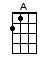 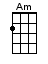 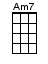 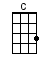 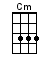 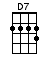 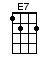 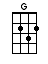 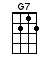 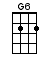 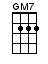 < Kazoo riff begins on ‘A’ note on the first G chord >INTRO:  / 1 2 3 4 /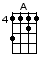 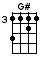 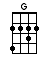 [A] / [G#] / [G] / [G] /[A] / [G#] / [G] / [G]You're just too [G] good to be true, can’t take my [GM7] eyes off of you [GM7]You'd be like [G7] heaven to touch, I wanna [C] hold you so much [C]At long last [Cm] love has arrived, I thank [G] God I'm alive [G]You're just too [A] good to be true [Cm] can’t take my [G] eyes off of you [G]Pardon the [G] way that I stare, there’s nothing [GM7] else to compare [GM7]The sight of [G7] you leaves me weak, there are no [C] words left to speak [C]But if you [Cm] feel like I feel, please let me [G] know that it's real [G]You're just too [A] good to be true [Cm] can’t take my [G] eyes off of you [G][Am] Dah dum, dah dum [D7] dah du dum-dum-du[GM7] Dah dum, dah dum [G6] dah du dum-dum-du[Am] Dah dum, dah dum [D7] dah du dum-dum-du[G] Dah dum, dah dum [E7] daaaaaaaah [E7]CHORUS:I love you [Am7] baby, and if it’s [D7] quite all rightI need you [GM7] baby, to warm a [G6] lonely nightI love you [Am7] baby [D7] trust in me when I [G] say[E7] Oh pretty [Am7] baby, don't bring me [D7] down I prayOh pretty [GM7] baby, now that I’ve [G6] found you stayAnd let me [Am7] love you, baby, let me [Cm] love you…You're just too [G] good to be true, can’t take my [GM7] eyes off of you [GM7]You'd be like [G7] heaven to touch, I wanna [C] hold you so much [C]At long last [Cm] love has arrived, and I thank [G] God I'm alive [G]You're just too [A] good to be true [Cm] can’t take my [G] eyes off of you [G][Am] Dah dum, dah dum [D7] dah du dum-dum-du[G] Dah dum, dah dum [E7] daaaaaaaah [E7]CHORUS:I love you [Am7] baby, and if it’s [D7] quite all rightI need you [GM7] baby, to warm a [G6] lonely nightI love you [Am7] baby [D7] trust in me when I [G] say[E7] Oh pretty [Am7] baby, don't bring me [D7] down I prayOh pretty [GM7] baby, now that I’ve [G6] found you stayOh pretty [Am7] baby [D7] trust in me when I [G] say[E7] I need you [Am7] baby, when will you [D7] come my wayOh pretty [GM7] baby, now that I’ve [G6] found you stayAnd let me [Am7] love you, baby, let me [Cm] love you…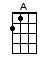 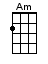 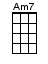 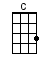 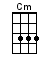 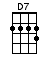 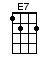 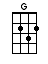 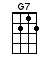 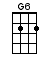 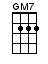 www.bytownukulele.ca